REGISTRATION FORM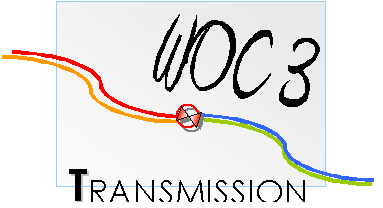 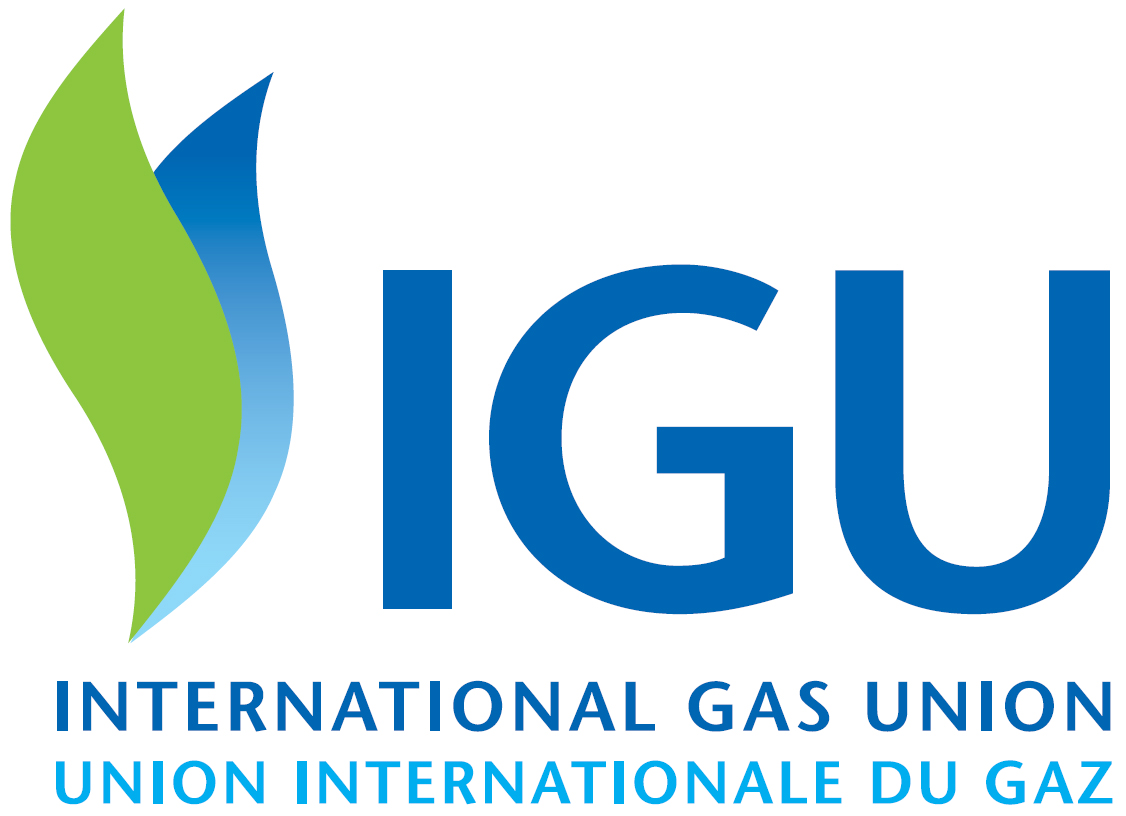 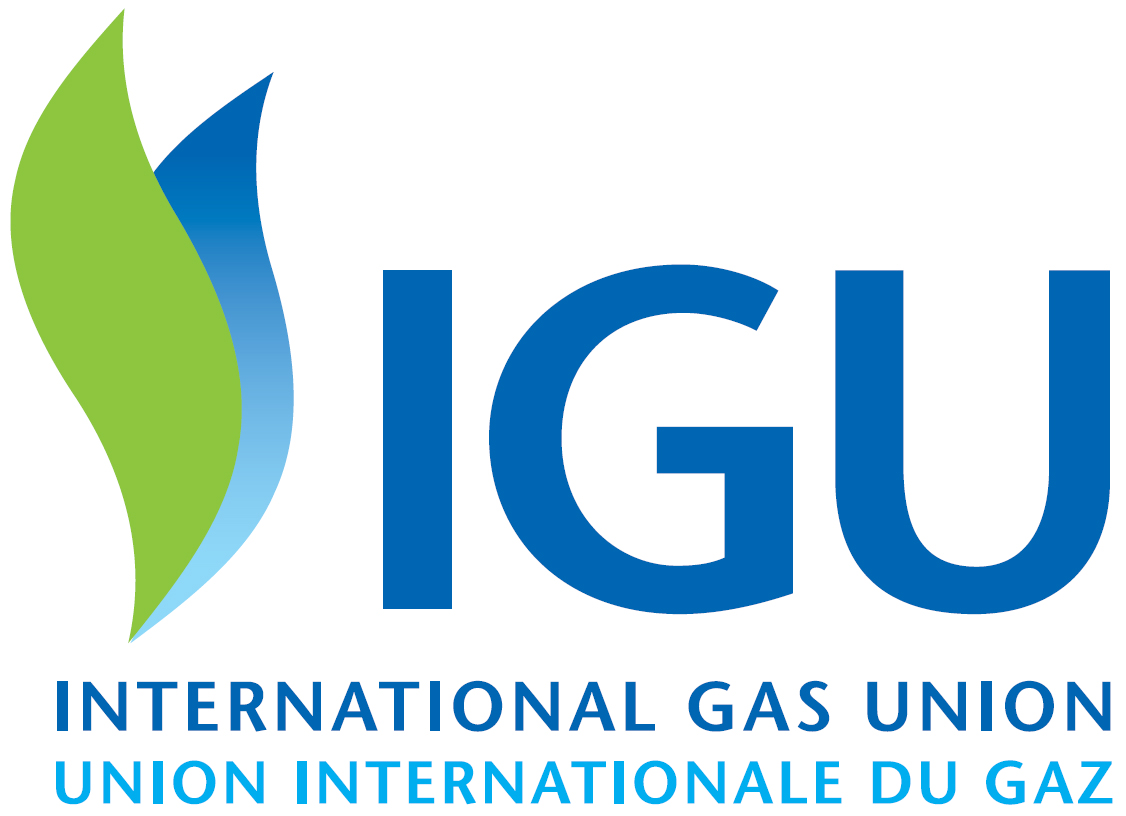 Deadline: August 20th 2014, please return this completed form by email to Milena Jarosova milena.jarosova@cgoa.cz    Tel: +420 731 062 074(*) in case visa invitation letter is needed, consular times should be taken into account(**) compulsory to fill-in only for the technical visitWe will send you confirmation of your registration.Name as shown on your passport:Name as shown on your passport:Passport Number: (**)Passport Number: (**)Company:Company:Address:Address:City:City:State/Province:Country:Country:Postal Code:Telephone:Telephone:email:Name of Accompanying person as shown on passport:Name of Accompanying person as shown on passport:Passport Number: (**)Passport Number: (**)Administrative assistant name: Administrative assistant name: Telephone:Telephone:Email:Email:Email:Do you have special food needs (halal, dietary restrictions, etc.?) Do you have special food needs (halal, dietary restrictions, etc.?) Do you have special food needs (halal, dietary restrictions, etc.?) YesIf Yes please specify:If Yes please specify:If Yes please specify:Do you have special food needs (halal, dietary restrictions, etc.?) Do you have special food needs (halal, dietary restrictions, etc.?) Do you have special food needs (halal, dietary restrictions, etc.?) NoIf Yes please specify:If Yes please specify:If Yes please specify:Do you need a visa invitation letter? (*)Do you need a visa invitation letter? (*)Do you need a visa invitation letter? (*)Do you need a visa invitation letter? (*)Do you need a visa invitation letter? (*)YesYesIf “Yes” you will be contacted by Czech Gas Association immediatelyIf “Yes” you will be contacted by Czech Gas Association immediatelyDo you need a visa invitation letter? (*)Do you need a visa invitation letter? (*)Do you need a visa invitation letter? (*)Do you need a visa invitation letter? (*)Do you need a visa invitation letter? (*)NoNoIf “Yes” you will be contacted by Czech Gas Association immediatelyIf “Yes” you will be contacted by Czech Gas Association immediatelyRemarks:I will attend:I will attend:I will attend:I will attend:I will attend:I will attend:I will attend:Welcome Drink on 06/10/2014YesNoMeeting on 07/10/2014YesNoDinner on 07/10/2014YesNoMeeting on 08/10/2014YesNoDinner on 08/10/2014YesNoTechnical Visit on 09/10/2014YesNoAccompanying person will attend:Accompanying person will attend:Accompanying person will attend:Accompanying person will attend:Accompanying person will attend:Accompanying person will attend:Accompanying person will attend:Welcome Drink on 06/10/2014YesNoSocial Programme on 07/10/2014YesNoDinner on 07/10/2014YesNoSocial Programmme on 08/10/2014YesNoDinner on 08/10/2014YesNoTechnical Visit on 09/10/2014YesNo